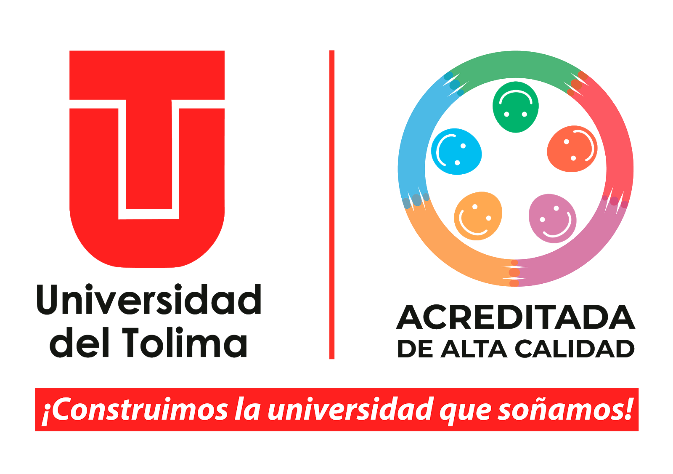 DOCUMENTO PARA LA SOLICITUD DE REGISTRO CALIFICADOCONDICIÓN DE CALIDAD DE INFRAESTRUCTURA FÍSICA Y TECNOLÓGICA DEL PROGRAMAXXXXXXXXUNIDAD ACADÉMICAXXXXXXXXXXIBAGUÉ – TOLIMAXXXXX DE XXXXRector (a)Vicerrector (a) de DocenciaVicerrector(a) de Desarrollo HumanoVicerrector(a) AdministrativoVicerrector(a) Investigación-Creación, Innovación, Proyección Social y ExtensiónSecretario(a) GeneralXXXXXXXDecano(a) de la Facultad o Director del IDEADNOMBRE Y APELLIDOS COMPLETOSDirector (a) de programaNOMBRE Y APELLIDOS COMPLETOSNOMBRE Y APELLIDOS COMPLETOSNOMBRE Y APELLIDOS COMPLETOSNOMBRE Y APELLIDOS COMPLETOSComité Curricular del ProgramaNOMBRE Y APELLIDOS COMPLETOSNOMBRE Y APELLIDOS COMPLETOSNOMBRE Y APELLIDOS COMPLETOSNOMBRE Y APELLIDOS COMPLETOSDirectora Dirección de Aseguramiento de la CalidadDirección de Aseguramiento de la CalidadTABLA DE CONTENIDOPág.LISTADO DE TABLASLISTADO DE FIGURASINFRAESTRUCTURA FÍSICA Y TECNOLÓGICALa institución proveerá los ambientes físicos y virtuales de aprendizaje, específicos para el desarrollo de los procesos formativos, la investigación y la extensión de acuerdo con las modalidades en que el programa se ofrezca.PARÁGRAFO. El programa podrá demostrar la disponibilidad de la infraestructura por medio de convenios o contratos vigentes en coherencia con la duración del registro calificado que deberán incluir en sus cláusulas los alcances de dicha disponibilidad en términos de horarios y capacidad. En todos los casos dicha infraestructura deberá cumplir con la normatividad vigente.”Descripción y justificación de la cantidad, calidad y capacidad de los espacios físicos y virtuales Describir espacios físicos y virtuales que se requieren para soportar los ambientes de aprendizaje y atender las actividades académicas y administrativas del programa, en coherencia con la gestión de recursos físicos y tecnológicos prevista en la condición de calidad institucional de que trata el artículo 2.5.3.2.3.1.7. del Decreto 1075 de 2015, modificado por el Decreto 1330 de 2019, especificando los espacios con los que se cuenta en el momento de presentar la solicitud de registro calificado y los espacios en proceso de adquisición, construcción o préstamo.Infraestructura FísicaMediante Acuerdo 006 del 14 de enero de 1997 (Anexo 34), se crea la Oficina de Desarrollo Institucional –ODI-, la cual es la unidad asesora de la Rectoría, que proyecta el uso de los recursos humanos, físicos y económicos de la Universidad del Tolima, mediante la elaboración de estudios técnicos, presupuesto, planes, programas y proyectos. La ODI actúa como unidad asesora de la Rectoría en la definición de políticas y estrategias que permitan el manejo racional de los recursos, de acuerdo con los planes establecidos. Como resultado del accionar de esta gestión la Universidad cuenta con un Plan de Desarrollo de la Planta Física de la Universidad.La Universidad del Tolima tiene un total de 304.580 m², compuesto por las siguientes áreas: la ocupada de 55.066 m²; la de vías vehiculares y peatonales de 11.380  m²;  el  Jardín  Botánico,  la  vega  del  Río  Combeima  y  zonas  libres de 220.093 m²; y las libres (zonas libres de docencia, zonas arborizadas y parques y zonas verdes) de 12.612 m². El área urbanizable alcanza los 93.864 m², de los cuales el área ocupada abarca 53.500 m², y las áreas libres urbanizables llegan a los 40.364 m². El índice de construcción es del 39.74% y el índice de ocupación es del 31.39%.La Universidad cuenta con instalaciones adecuadas, tanto para el desarrollo de las clases como para el de los laboratorios. Además, posee instalaciones para las actividades docentes, investigativas, administrativas y recreativas, entre otras.Salas Audiovisuales: Las actividades académicas se apoyan en cinco salas de sistemas, que tienen capacidad para 30 estudiantes por sala con comunicación a redes de información; con 20 salas personales con conexión a redes de la biblioteca de la Universidad, con una sala de teleconferencias y un aula múltiple, con buena capacidad de rotación de estudiantes.Recursos Informáticos: Con la adquisición de la infraestructura tecnológica de los últimos años en la Universidad del Tolima, se ha logrado despertar una cultura hacia el uso de la tecnología en las actividades académicas y a su vez ha servido como soporte a los procesos administrativos, reflejándose en ampliación de las salas de cómputo, en beneficio de la academia.Las actividades académicas se apoyan en nueve salas de sistemas, que tienen capacidad para 30 estudiantes por sala con comunicación a redes de información interna y hacia Internet, estas salas son de uso general para cualquier programa académico; la biblioteca central de la Universidad cuenta con 20 cubículos personales con conexión a Internet; igualmente existe una sala de teleconferencias y dos auditorios denominados mayor de la ciencia y de la música respectivamente, con una alta capacidad cobertura para atender eventos institucionales.Para el desarrollo de actividades docentes se cuenta con equipos para el préstamo a profesores quienes hacen uso de ellos en sus clases, estos equipos son gestionados desde la oficina de audiovisuales la cual está adscrita a la División de Servicios Administrativos; el horario de atención es de lunes a viernes de 5:30 a.m. a 10 p.m. y los sábados y domingo de 6:00 a.m. a 8:00 p.m. La siguiente tabla presenta un resumen del inventario de los equipos disponibles en esta oficina.Tabla xx Equipos audiovisuales para préstamo a profesores para labor académica.Fuente: División de Servicios Administrativos Tabla xx Equipos audiovisuales para producción de material educativo.Fuente: División de Servicios Administrativos año 2020En las siguientes tablas se relacionan los espacios con los que cuenta la Universidad para la realización de las distintas actividades académicas- administrativas en las tres sedes: Central, sede Sur y sede Centro.Tabla xx Espacios para la realización de las actividades académico-administrativos de la Sede Central.Fuente: Oficina Infraestructura año 2020Tabla xx Espacios para la realización de las actividades académico-administrativos de la Sede SurFuente: Oficina InfraestructuraTabla xx Espacios para la realización de las actividades académico-administrativos de la Sede Centro.Fuente: Oficina InfraestructuraTabla xx Número y capacidad de aulas de la sede central de la Universidad del TolimaFuente: Oficina InfraestructuraEn el año 2013, la Universidad hizo entrega del nuevo edificio para la Facultad de Ciencias Humanas y Artes, que venía funcionando de manera provisional en los bajos del edificio de la Rectoría en lo que fueran los talleres de publicaciones y medios.La nueva sede cuenta, para la función administrativa, con las oficinas correspondientes a la Decanatura, Secretaría Académica, las direcciones de los ocho (8) programas que conforman la facultad (6 de pregrado y 2 de postgrado), la Coordinación de Posgrados, la oficina de Investigación, la de Apoyo y Comunicaciones y una (1) sala de reuniones.Para el componente académico, cuenta con diez (10) módulos, cada uno con cuatro (4) estaciones de trabajo para los docentes de la Facultad, un auditorio pequeño, tres (3) espacios para trabajo colectivo y seis (6) estaciones de trabajo individual, disponibles para docentes y estudiantes.Así mismo, cuenta con la infraestructura de servicios sanitarios, como con la articulación a la red de telecomunicaciones, incluida la conexión a internet mediante puntos fijos y la red WiFi. El programa de Derecho, cuenta además con el espacio de Centro de Conciliación y Consultorio jurídico, el cual está conformado de la siguiente manera:El consultorio jurídico se encuentra ubicado en la sede Miramar de la Universidad del Tolima, bajo la dirección Calle 20 Sur N° 23 A-144. El ingreso se realiza por la Avenida Sur Calle 20. Es una casa de estilo colonial propiedad de la Universidad del Tolima, consta de dos plantas discriminadas de la siguiente manera:Primer piso: Sala de espera dotada con silletería y digiturno para la adecuada atención de usuarios, oficina de centro de conciliación, ocho módulos de atención al público debidamente dotados con equipos de cómputo, uno de ellos destinado a la atención prioritaria y con acceso a personas en condición de discapacidad. Una sala de conciliación dotada con mesa en forma circular y sillas, así mismo una sala de estudio destinada para el apoyo académico de los estudiantes practicantes, sala de archivo, sala de audiencias dotada conforme a parámetros legales y oficina de coordinación administrativa, 3 baños uno de ellos con acceso para discapacitados.Segundo piso: Cuatro módulos de trabajo para cada uno de los asesores de cada área de Derecho –público, privado, penal y laboral- en mismo número se evidencian espacios de trabajo para los monitores de cada una de estas áreas, baño para docentes, oficina de dirección, sala de juntas y cuarto de bodega.De esta manera, además de la infraestructura general de la Universidad, tanto la facultad como el programa reúnen las condiciones de calidad necesarias, para su funcionamiento y normal desarrollo de las actividades académicas propuestas.Infraestructura Tecnológica A continuación, se describen los medios educativos con los que cuenta la institución para los procesos de enseñanza – aprendizaje.También cuenta con el área análisis de desarrollo y administración de sistemas de información, encargada del diseño y gestión de los sistemas de información académico (Academusoft) y administrativo (Gestasoft). El área de mantenimiento de hardware y software de los computadores de la institución garantiza que se cuente con la disponibilidad suficiente para la función académica y administrativa; respecto a software se cuenta con licenciamiento de Campus Agreement de Microsoft, como también de otras aplicaciones especializadas. Igualmente se hace la gestión del sitio web interfaz principal en esta Oficina, quien delega a cada unidad académica o administrativa la administración de su subsitio del web. Finalmente, el área de TIC e innovación administra la plataforma académica Tu Aula (Moodle) para la modalidad presencial, en ella se desarrollan procesos académicos con integración de ambientes digitales para los cursos que sean requeridos por los profesores.Además, presta servicios de información; entre los que se destacan aspectos relevantes sobre la actividad de la biblioteca, herramienta de apoyo a las actividades de docencia, centros de documentación con información técnico-científica de libre acceso, servicios presenciales y remotos (préstamo, referencia, consulta en sala, préstamos en línea, monitoreo de noticias, bases de datos e internet, entre otros).Para el desarrollo de las funciones académicas, administrativas y de investigación que realiza la universidad a través de los equipos tecnológicos, se cuenta con un convenio de Microsoft “Campus Agreement” que permite la actualización de los sistemas operativos Windows, herramientas de ofimática “Office”, “Visual Studio” y Windows server.Este convenio permite extender estos beneficios gratuitamente a profesores y estudiantes.Para fines de protección y seguridad de la información en las estaciones de trabajo se cuenta con el antivirus kaspersky tipo corporativo, el cual cuenta con administración centralizada, actualizaciones constantes, informes de estado de equipos, ataques concurrentes y soporte ante nuevas amenazas registradas. Para fines más específicos como investigación y académico, se cuenta con software especializados como Matlab, arcgis, ilwis, suite de Adobe colección, Design expert, Minitab, infostat, The R Project for Statistical Computing.Por otro lado, se tiene registrada una cuenta de Google for Education, para los servicios de correo electrónico de Google bajo el dominio: @ut.edu.co, desde donde también se puede acceder a aplicaciones como Google Drive, Calendario, y Agenda, entre otras. El acceso es totalmente gratuito para la comunidad universitaria de la Universidad del Tolima. Actualmente se encuentra creado 94.391 correos institucionales para toda la comunidad universitaria.Dentro de redes interinstitucionales, la Universidad del Tolima hace parte de la Red Tecnológica Académica de Alta Velocidad RENATA, desde la cual se propician espacios para la colaboración entre la comunidad académica y científica de Colombia con la comunidad académica internacional y los centros de investigación más desarrollados del mundo, esta red posibilita el intercambio de información y el trabajo entre varias instituciones.La Universidad del Tolima ha implementado la tecnología requerida para el uso de las TIC, utilizando la plataforma Moodle para el soporte de diseño de ambientes virtuales de aprendizaje; esto permite la administración de los diferentes cursos en esta modalidad y la disponibilidad para todos los docentes y estudiantes desde cualquier computador interno o externo a la institución. La Universidad cuenta además con un servidor llamado Virtualidad, el cual está dedicado al seguimiento y producción de cursos virtuales.La Universidad del Tolima tiene a disponibilidad de la comunidad universitaria las siguientes salas multimediales ubicadas en:Tabla xx: Salas Multimediales Sede Central Universidad del TolimaFuente: OGTAdicionalmente, la Universidad del Tolima cuenta con 25 computadores portátiles y 19 vídeo beam disponibles para préstamo a profesores y están a cargo de la División de Servicios Administrativos en la Oficina de Audiovisuales bloque 31B primer piso.Descripción de la RedLa infraestructura de la red LAN de la Universidad está constituida por un anillo de fibra óptica que se interconecta a una velocidad de 40 GBPS y entre backbone a 10 Gigas - con 80 switch de distribución. La interconexión con los equipos de usuarios se conecta en su gran mayoría con redes UTP de categorías principalmente 6, 6A y 7A y algunos por red WIFI, la red WIFI se irradia a través de 110 APs, brindando una cobertura al 65% del campus universitario.La Universidad del Tolima en su sede principal cuenta con un ancho de banda de alta calidad con 600 MBps dedicado con un reuso 1:1 a través de fibra óptica con RENATA para el servicios de Internet de conectividad avanzada, quien dispuso como medio de salida un router CISCO adecuado a las demandas de tráfico existentes,  este router permite además la conectividad transparente con la red de RADAR y RENATA dedicados exclusivamente a los servicios que ofrecen a la comunidad universitaria y a la comunicación directa con las demás Universidades del país.Con el operador Claro se implementó un canal de 100 Mbps en fibra óptica dedicado a procesos de backup y soporte de conectividad. Adicionalmente, existe dentro de la universidad un equipo de seguridad perimetral que proporciona protección a la intranet frente a ataques externos a la red.Proyección de la infraestructura física y tecnológica, así como el plan de adquisición, construcción, préstamo, renovación y mantenimiento, actualización y reposición de espacios, físicos y virtualesProyección de la Infraestructura física y tecnológica requerida para soportar los ambientes de aprendizaje articulados con las labores formativas, académicas, docentes y científicas, culturales y de extensión. Dicha proyección deberá indicar los espacios y la fecha en la cual quedarán a disposición del programa académico; la duración de la etapa de adquisición, construcción o préstamo; y de ser aplicable, los recursos financieros necesarios y las fuentes de financiación.Descripción de los procesos de asignación de la infraestructura física y tecnológica a la comunidad académica para su uso, de manera que se garantice la disponibilidad de la misma.Descripción de los mecanismos que garantizarán que la infraestructura física y tecnológica permitirá superar las barreras de acceso y las particularidades de las personas que requieran de ajustes razonables, de acuerdo con la normatividad vigente.Instrumentos jurídicos, civiles o comerciales, que demuestran la disponibilidad de una infraestructura física y tecnológica para soportar el desarrollo del programaDescriba los instrumentos jurídicos, civiles o comerciales, que demuestran la disponibilidad de una infraestructura física y tecnológica para soportar el desarrollo del programa.Describir los instrumentos jurídicos, civiles o comerciales, que demuestran la disponibilidad de una infraestructura física y tecnológica para soportar el desarrollo del programa. Indicar los estudios de ocupación y disponibilidad de espacios, adelantados por la institución para el programa académico, y describir la infraestructura de los escenarios de práctica con la que cuenta el programa para el desarrollo de las prácticas formativas docencia servicio.Acuerdos de voluntades, convenios o contratos de la infraestructura física y tecnológica, Detallar los acuerdos de voluntades de infraestructura física y tecnológica que deberán incluir los alcances de la disponibilidad de la infraestructura física y tecnológica para el programa académico, en términos de horarios y capacidad, durante la vigencia del registro calificado, de ser aplicable.BIBLIOGRAFÍAANEXOSREGISTROSANEXOSPlantilla de Solicitud registro calificado condición Denominación AA-P01-F01Plantilla de Solicitud registro calificado Justificación AA-F01-F02Plantilla de Solicitud registro calificado Aspectos Curriculares AA-P01-F03Plantilla de Solicitud registro calificado Organización de las Actividades Académicas y de Procesos Formativos AA-P01-F04Plantilla de Solicitud registro calificado Investigación, Innovación y/o creación artística y cultural AA-P01-F05Plantilla de Solicitud registro calificado Relación con el Sector externo AA-P01-F06Plantilla de Solicitud registro calificado Profesores AA-P01-F07Plantilla de Solicitud registro calificado Medios Educativos AA-F01-F08Plantilla de Solicitud registro calificado Infraestructura Física y Tecnológica AA-F01-F09REGISTRO DE MODIFICACIONESTipo de equipoCantidadComputador portátil HP Probook 4430s100Video beam Epson Power Lite X40+4Video beam Epson Power Lite X10+3Video beam Epson Power Lite 93+20Parlantes Genius SP-U150X30Grabadora CFD – 5550 CD – Radio – Cassette2GPS Garmin Etrex Vista HCX4CantidadNombre del Elemento2Cámara de video Panasonic AG AC71Cámara fotográfica digital Sony1Cámara fotográfica Nikon D 70001IPad pantalla retina WIFI 32 GB Black-Spa2Maleta porta cámara video2Micrófono inalámbrico de solapa Shure con accesorios1Micrófono inalámbrico Shure-SM581Scanner HP G40501Tabla digitalizador Wacom Cintiq 21UX1Tablet Samsung Galaxy 10.11Tablet Samsung Galaxy Tab 10.1” GT-P75101Televisor LED 50 pulgadas1Trípode para IPad1Video beam Epson Powerlite x 242Dispositivo para transmisión por stream InternetAREAS SEDE CENTRALAREAS SEDE CENTRALESPACIOÁREA M2AULAS6.045,77LABORATORIOS5454.68TALLERES1298,09SALAS ESPECIALES532,91BIBLIOTECAS1.381,29OFICINAS7.550,84ESCENARIOS DEPORTIVOS2.050,27CAFETERÍAS COMEDORES317,07ZONAS DE RECREACIÓN660,36SERVICIOS SANITARIOS746,79OTROSRESIDENCIAS ESTUDIANTILES432,58CENTRO DE SALUD325,11HOSPITAL VETERINARIO212,84VESTIERES OPERARIOS200AREAS SEDE CENTRALAREAS SEDE CENTRAL ESPACIOÁREA M2HOSPITAL VETERINARIO212,84VESTIERES OPERARIOS200DEPÓSITOS456,76VIVEROS379RECREACIÓN PASIVA (ÁREAS VERDES)111.680,00ÁREAS DURAS11.338,00AREAS SEDE SURAREAS SEDE SURESPACIOAREA M2AULAS2.278,20LABORATORIOS326,6SALAS ESPECIALES101,53OFICINAS407,96CAFETERÍAS COMEDORES179,21SERVICIOS SANITARIOS409,15OTROSDEPÓSITOS213,93RECREACIÓN PASIVA (AREAS VERDES)3.390,90PORTERÍA11,46AREAS SEDE CENTRO EDIFICIO LOS OCOBOSAREAS SEDE CENTRO EDIFICIO LOS OCOBOSESPACIOAREA M2AULA 30145AULA 30232AULA 30334AULA 40125AULA 40236AULA 40334AULA 40428AULA 40534AUDITORIO 2º. PISO248CAPACIDAD ESTUDIANTESNÚMERO TOTAL DE AULASNÚMERO DE ESTUDIANTES QUE PUEDE ALBERGAR2018360253753082403582804030120045290502412006074209019012011201801180TOTAL1034255UbicaciónNo. SalasNo. Video   Beam InteractivoNo. Video Beam (no interactivo)Bloque 31 A (1er   y 3er  piso)743Bloque 31 B - 20111Bloque 31 B - 3061Bloque 31 B – 102B12Bloque 34 - 205  Medicina Sala Multimedial11Bloque 01 - Sala Didáctica – Facultad Ciencias de la Educación11Bloque 15 - 1501, 1502 Facultad de Educación - Sala de Sistemas22Facultad de Ciencias Básicas - Estadísticas111Facultad de Medicina Veterinaria y Zootecnia (MVZ) Bl.0511Bloque 12 - Sala de Sistemas - Facultad de Tecnologías22Sala 301 Admon101Sala Madera - SIG101Doctorado en Cuencas Hidrográficas - Casa de Maderas II11Total21148NºIDENTIFICACIÓNIDENTIFICACIÓNALMACENAMIENTOALMACENAMIENTOPROTECCIÓNTRDTRDNºCódigo FormatoNombreLugar ArchivoMedio de archivoResponsable de ArchivarloTiempo de RetenciónDisposición  FinalAA-P01-F01Plantilla de Renovación DenominacionProgramasElectrónicoDirector de programa7 añosConservación TotalAA-P01-F02Plantilla de Renovación Justificación AA-F02-F03ProgramasElectrónicoDirector de programa7 añosConservación TotalAA-P01-F03Plantilla de Renovación Aspectos CurricularesProgramasElectrónicoDirector de programa7 añosConservación TotalAA-P01-F04Plantilla de Renovación Organización de las Actividades Académicas y de Procesos FormativosProgramasElectrónicoDirector de programa7 añosConservación TotalAA-P01-F05Plantilla de Renovación Investigación, Innovación y/o creación artística y culturalProgramasElectrónicoDirector de programa7 añosConservación TotalAA-P01-F06Plantilla de Renovación Relación con el Sector externoProgramasElectrónicoDirector de programa7 añosConservación TotalAA-P01-F07Plantilla de Renovación ProfesoresProgramasElectrónicoDirector de programa7 añosConservación TotalAA-P01-F08Plantilla de Renovación Medios EducativosProgramasElectrónicoDirector de programa7 añosConservación TotalAA-P01-F09Plantilla de Renovación Infraestructura Física y TecnológicaProgramasElectrónicoDirector de programa7 añosConservación TotalVERSIÓNFECHAÍTEM MODIFICADODESCRIPCIÓN01Primera versión no aplica0221/07/2026portadase eliminan los nombres de los comités